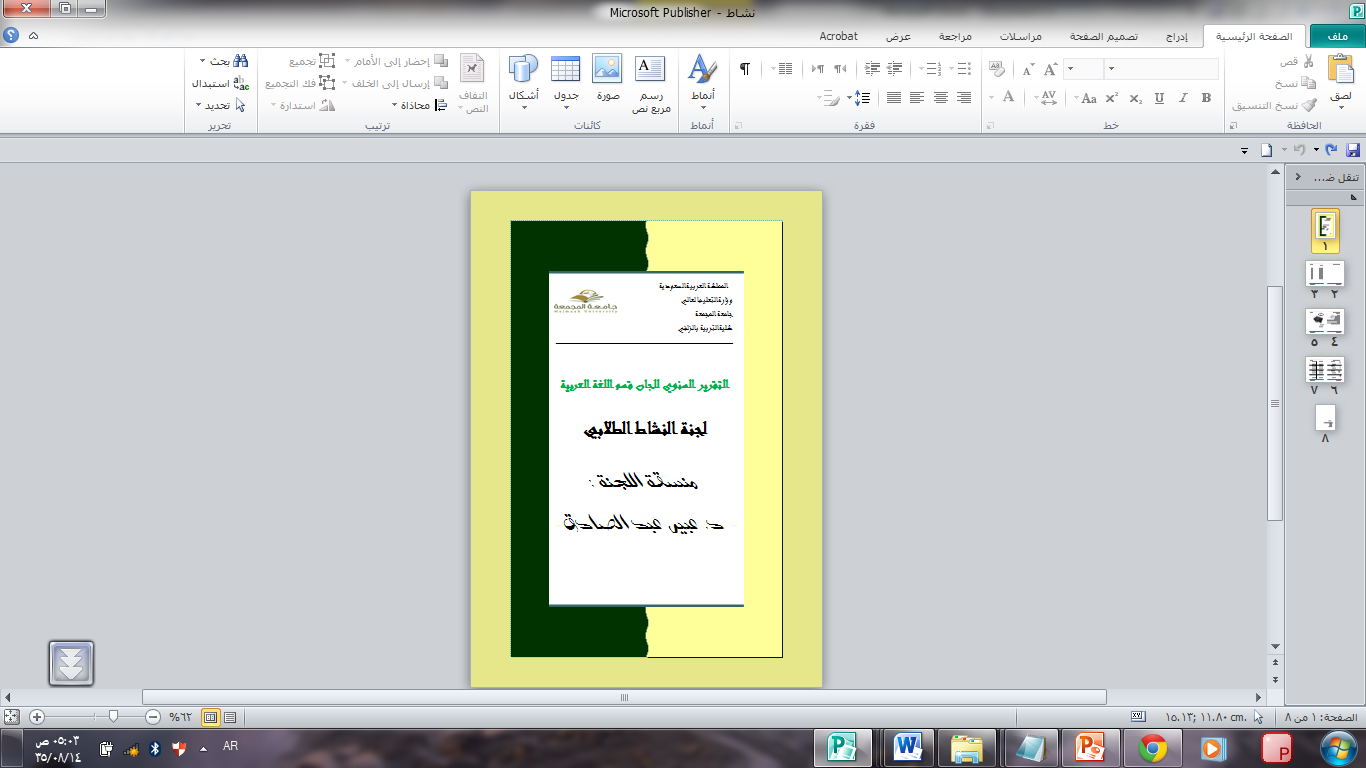 الهيكل التنظيمي للجنة :الهيكل التنظيمي للجنة :الهيكل التنظيمي للجنة :الهيكل التنظيمي للجنة :الهيكل التنظيمي للجنة :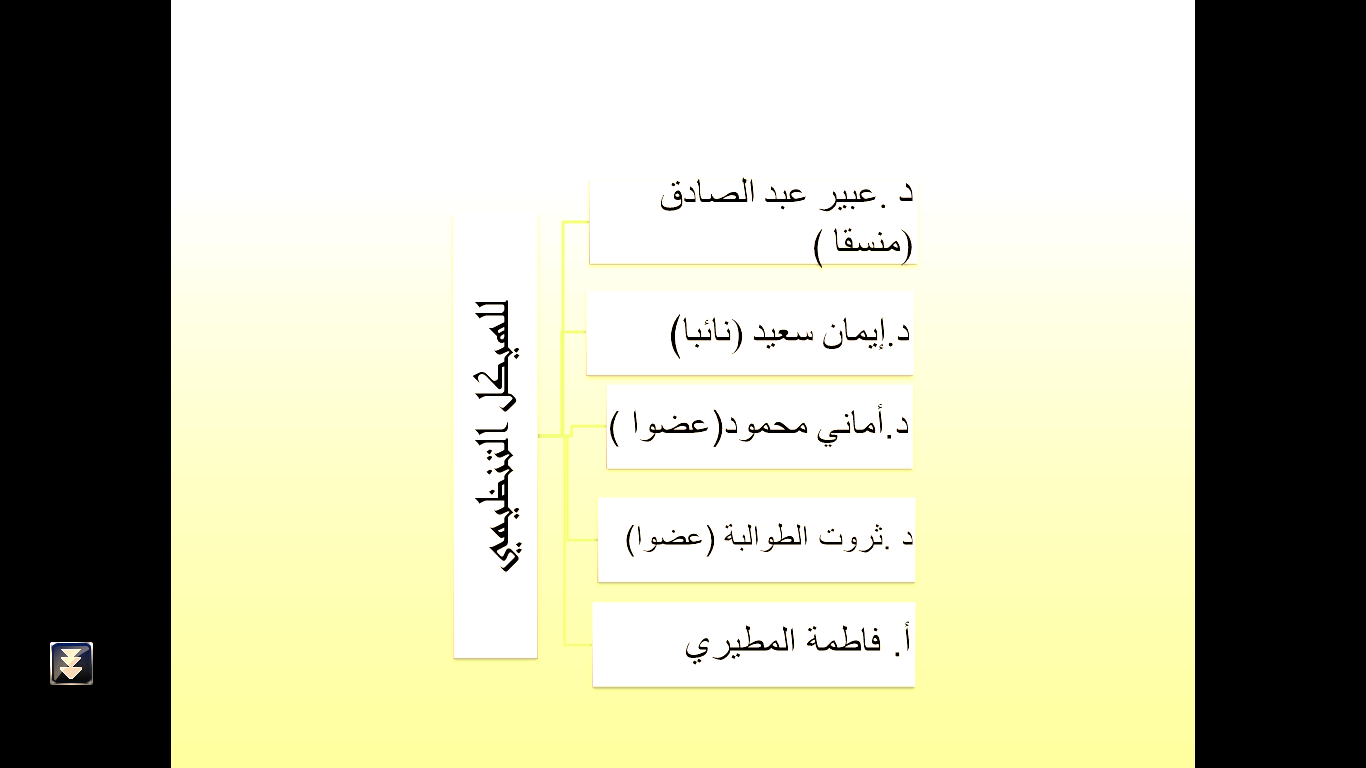    الرؤية:   الرؤية:   الرؤية:   الرؤية:   الرؤية:-ﺗﻨﻤﯿﺔ ﻣﮭﺎرات اﻟﻌﻤﻞ اﻟﺘﻌﺎوﻧﻲ اﻟﺠﻤﺎﻋﻲ ﺿﻤﻦ ﻓﺮﯾﻖ، ﻣﻦ ﺧﻼل اﻟﻤﺸﺎرﻛﺔ ﻓي اﻷﻧﺸﻄﺔ اﻟﻤﺨﺘﻠﻔﺔ اﻟﺘي يتبناهااﻟﻘﺴﻢ ﺗﺤﺖ اﻹﺷﺮاف اﻟﻤﺒﺎﺷﺮ ﻣﻦ :رﺋﯿﺲ اﻟﻘﺴﻢ ، ومنسقة القسم ،ومنسقة اللجنة ،وأعضائها ،وأﻋﻀﺎء ھﯿﺌﺔ اﻟﺘﺪرﯾﺲ.-ﺗﻨﻤﯿﺔ ﻣﮭﺎرات اﻟﻌﻤﻞ اﻟﺘﻌﺎوﻧﻲ اﻟﺠﻤﺎﻋﻲ ﺿﻤﻦ ﻓﺮﯾﻖ، ﻣﻦ ﺧﻼل اﻟﻤﺸﺎرﻛﺔ ﻓي اﻷﻧﺸﻄﺔ اﻟﻤﺨﺘﻠﻔﺔ اﻟﺘي يتبناهااﻟﻘﺴﻢ ﺗﺤﺖ اﻹﺷﺮاف اﻟﻤﺒﺎﺷﺮ ﻣﻦ :رﺋﯿﺲ اﻟﻘﺴﻢ ، ومنسقة القسم ،ومنسقة اللجنة ،وأعضائها ،وأﻋﻀﺎء ھﯿﺌﺔ اﻟﺘﺪرﯾﺲ.-ﺗﻨﻤﯿﺔ ﻣﮭﺎرات اﻟﻌﻤﻞ اﻟﺘﻌﺎوﻧﻲ اﻟﺠﻤﺎﻋﻲ ﺿﻤﻦ ﻓﺮﯾﻖ، ﻣﻦ ﺧﻼل اﻟﻤﺸﺎرﻛﺔ ﻓي اﻷﻧﺸﻄﺔ اﻟﻤﺨﺘﻠﻔﺔ اﻟﺘي يتبناهااﻟﻘﺴﻢ ﺗﺤﺖ اﻹﺷﺮاف اﻟﻤﺒﺎﺷﺮ ﻣﻦ :رﺋﯿﺲ اﻟﻘﺴﻢ ، ومنسقة القسم ،ومنسقة اللجنة ،وأعضائها ،وأﻋﻀﺎء ھﯿﺌﺔ اﻟﺘﺪرﯾﺲ.-ﺗﻨﻤﯿﺔ ﻣﮭﺎرات اﻟﻌﻤﻞ اﻟﺘﻌﺎوﻧﻲ اﻟﺠﻤﺎﻋﻲ ﺿﻤﻦ ﻓﺮﯾﻖ، ﻣﻦ ﺧﻼل اﻟﻤﺸﺎرﻛﺔ ﻓي اﻷﻧﺸﻄﺔ اﻟﻤﺨﺘﻠﻔﺔ اﻟﺘي يتبناهااﻟﻘﺴﻢ ﺗﺤﺖ اﻹﺷﺮاف اﻟﻤﺒﺎﺷﺮ ﻣﻦ :رﺋﯿﺲ اﻟﻘﺴﻢ ، ومنسقة القسم ،ومنسقة اللجنة ،وأعضائها ،وأﻋﻀﺎء ھﯿﺌﺔ اﻟﺘﺪرﯾﺲ.-ﺗﻨﻤﯿﺔ ﻣﮭﺎرات اﻟﻌﻤﻞ اﻟﺘﻌﺎوﻧﻲ اﻟﺠﻤﺎﻋﻲ ﺿﻤﻦ ﻓﺮﯾﻖ، ﻣﻦ ﺧﻼل اﻟﻤﺸﺎرﻛﺔ ﻓي اﻷﻧﺸﻄﺔ اﻟﻤﺨﺘﻠﻔﺔ اﻟﺘي يتبناهااﻟﻘﺴﻢ ﺗﺤﺖ اﻹﺷﺮاف اﻟﻤﺒﺎﺷﺮ ﻣﻦ :رﺋﯿﺲ اﻟﻘﺴﻢ ، ومنسقة القسم ،ومنسقة اللجنة ،وأعضائها ،وأﻋﻀﺎء ھﯿﺌﺔ اﻟﺘﺪرﯾﺲ.الرسالة :الرسالة :الرسالة :الرسالة :الرسالة :ﺻﻘﻞ اﻟﻘﺪرات اﻹﺑﺪاﻋﯿﺔ ﻟﺪى اﻟﻄﺎﻟبة ،ﻣﺜﻞ :ﻣﮭﺎرات اﻟﺨﻄﺎﺑﺔ ،و ﻣﮭﺎرات اﻟﺘﺸﻜﯿﻞ اﻟﻔﻨﻲ ﺑﺄﻛﺜﺮ ﻣﻦ ﺧﺎﻣﺔ ، واﺳﺘﺨﺪاﻣﺎت ﺗﻘﻨﯿﺎت اﻟﺤﺎﺳﺐ اﻵﻟﻲ. ﺗﻨﻤﯿﺔ ﻗﺪرات اﻟﻄﺎﻟﺐ  و مهارتهن ﻓﯿﻤﺎ ﯾﺘﻌﻠﻖ ﺑﺄﺧﻼﻗﯿﺎت اﻟﻤﮭﻨﯿﺔ، واﻟﻤﻤﺎرﺳﺎت اﻷﺳﺎﺳﯿﺔ ﻓﻲ اﻹدارة ، ﻣﺜﻞ :ﻣﮭﺎرات اﻟﺘﺨﻄﯿﻂ ،واﻟﺘﻨﻈﯿﻢ ،واﻟﺘﻨﻔﯿﺬ وﻓﻖ اﻟﺨﻄﺔ اﻟﻤﻌﺘﻤﺪة وﺧﻼﻓﮭﺎ ﻣﻦ ﻣﺒﺎدئ.ﺗﻔﻌﯿﻞ اﻟﺪور اﻹﻧﺴﺎﻧﻲ و اﻻﺟﺘﻤﺎﻋﻲ ﻟﻠﻄﺎﻟبة " ﻛﻤﻌﻠمة  أﺧﺼﺎﺋية  ﻓﻰ برنامج اللغة العربية  " ﺧﺎرج ﻧﻄﺎق اﻟﺒﯿﺌﺔ اﻟﻤﺪرﺳﯿﺔ و اﻟﺨﺪﻣﺎت اﻟﺘﺮﺑﻮﯾﺔ ،ﻣﺜﻞ :اﻟﻤﺸﺎرﻛﺔ ﻓﻲ ﺣﻤﻼت اﻟﺘﻮﻋﯿﺔ ﻓﻲ اﻟﻤﺪارس ،و اﻟﻠﻘﺎءات اﻟﻌﻠﻤﯿﺔ .ﺗﻌﻤﯿﻖ ﺣﺐ اﻟﻤﺠﺎل ،ورﺑﻂ اﻟﻤﻌﻠﻮﻣﺎت اﻟﻨﻈﺮﯾﺔ ﺑﺎﻟﺨﺒﺮات اﻟﻤﯿﺪاﻧﯿﺔ. ﺻﻘﻞ اﻟﻘﺪرات اﻹﺑﺪاﻋﯿﺔ ﻟﺪى اﻟﻄﺎﻟبة ،ﻣﺜﻞ :ﻣﮭﺎرات اﻟﺨﻄﺎﺑﺔ ،و ﻣﮭﺎرات اﻟﺘﺸﻜﯿﻞ اﻟﻔﻨﻲ ﺑﺄﻛﺜﺮ ﻣﻦ ﺧﺎﻣﺔ ، واﺳﺘﺨﺪاﻣﺎت ﺗﻘﻨﯿﺎت اﻟﺤﺎﺳﺐ اﻵﻟﻲ. ﺗﻨﻤﯿﺔ ﻗﺪرات اﻟﻄﺎﻟﺐ  و مهارتهن ﻓﯿﻤﺎ ﯾﺘﻌﻠﻖ ﺑﺄﺧﻼﻗﯿﺎت اﻟﻤﮭﻨﯿﺔ، واﻟﻤﻤﺎرﺳﺎت اﻷﺳﺎﺳﯿﺔ ﻓﻲ اﻹدارة ، ﻣﺜﻞ :ﻣﮭﺎرات اﻟﺘﺨﻄﯿﻂ ،واﻟﺘﻨﻈﯿﻢ ،واﻟﺘﻨﻔﯿﺬ وﻓﻖ اﻟﺨﻄﺔ اﻟﻤﻌﺘﻤﺪة وﺧﻼﻓﮭﺎ ﻣﻦ ﻣﺒﺎدئ.ﺗﻔﻌﯿﻞ اﻟﺪور اﻹﻧﺴﺎﻧﻲ و اﻻﺟﺘﻤﺎﻋﻲ ﻟﻠﻄﺎﻟبة " ﻛﻤﻌﻠمة  أﺧﺼﺎﺋية  ﻓﻰ برنامج اللغة العربية  " ﺧﺎرج ﻧﻄﺎق اﻟﺒﯿﺌﺔ اﻟﻤﺪرﺳﯿﺔ و اﻟﺨﺪﻣﺎت اﻟﺘﺮﺑﻮﯾﺔ ،ﻣﺜﻞ :اﻟﻤﺸﺎرﻛﺔ ﻓﻲ ﺣﻤﻼت اﻟﺘﻮﻋﯿﺔ ﻓﻲ اﻟﻤﺪارس ،و اﻟﻠﻘﺎءات اﻟﻌﻠﻤﯿﺔ .ﺗﻌﻤﯿﻖ ﺣﺐ اﻟﻤﺠﺎل ،ورﺑﻂ اﻟﻤﻌﻠﻮﻣﺎت اﻟﻨﻈﺮﯾﺔ ﺑﺎﻟﺨﺒﺮات اﻟﻤﯿﺪاﻧﯿﺔ. ﺻﻘﻞ اﻟﻘﺪرات اﻹﺑﺪاﻋﯿﺔ ﻟﺪى اﻟﻄﺎﻟبة ،ﻣﺜﻞ :ﻣﮭﺎرات اﻟﺨﻄﺎﺑﺔ ،و ﻣﮭﺎرات اﻟﺘﺸﻜﯿﻞ اﻟﻔﻨﻲ ﺑﺄﻛﺜﺮ ﻣﻦ ﺧﺎﻣﺔ ، واﺳﺘﺨﺪاﻣﺎت ﺗﻘﻨﯿﺎت اﻟﺤﺎﺳﺐ اﻵﻟﻲ. ﺗﻨﻤﯿﺔ ﻗﺪرات اﻟﻄﺎﻟﺐ  و مهارتهن ﻓﯿﻤﺎ ﯾﺘﻌﻠﻖ ﺑﺄﺧﻼﻗﯿﺎت اﻟﻤﮭﻨﯿﺔ، واﻟﻤﻤﺎرﺳﺎت اﻷﺳﺎﺳﯿﺔ ﻓﻲ اﻹدارة ، ﻣﺜﻞ :ﻣﮭﺎرات اﻟﺘﺨﻄﯿﻂ ،واﻟﺘﻨﻈﯿﻢ ،واﻟﺘﻨﻔﯿﺬ وﻓﻖ اﻟﺨﻄﺔ اﻟﻤﻌﺘﻤﺪة وﺧﻼﻓﮭﺎ ﻣﻦ ﻣﺒﺎدئ.ﺗﻔﻌﯿﻞ اﻟﺪور اﻹﻧﺴﺎﻧﻲ و اﻻﺟﺘﻤﺎﻋﻲ ﻟﻠﻄﺎﻟبة " ﻛﻤﻌﻠمة  أﺧﺼﺎﺋية  ﻓﻰ برنامج اللغة العربية  " ﺧﺎرج ﻧﻄﺎق اﻟﺒﯿﺌﺔ اﻟﻤﺪرﺳﯿﺔ و اﻟﺨﺪﻣﺎت اﻟﺘﺮﺑﻮﯾﺔ ،ﻣﺜﻞ :اﻟﻤﺸﺎرﻛﺔ ﻓﻲ ﺣﻤﻼت اﻟﺘﻮﻋﯿﺔ ﻓﻲ اﻟﻤﺪارس ،و اﻟﻠﻘﺎءات اﻟﻌﻠﻤﯿﺔ .ﺗﻌﻤﯿﻖ ﺣﺐ اﻟﻤﺠﺎل ،ورﺑﻂ اﻟﻤﻌﻠﻮﻣﺎت اﻟﻨﻈﺮﯾﺔ ﺑﺎﻟﺨﺒﺮات اﻟﻤﯿﺪاﻧﯿﺔ. ﺻﻘﻞ اﻟﻘﺪرات اﻹﺑﺪاﻋﯿﺔ ﻟﺪى اﻟﻄﺎﻟبة ،ﻣﺜﻞ :ﻣﮭﺎرات اﻟﺨﻄﺎﺑﺔ ،و ﻣﮭﺎرات اﻟﺘﺸﻜﯿﻞ اﻟﻔﻨﻲ ﺑﺄﻛﺜﺮ ﻣﻦ ﺧﺎﻣﺔ ، واﺳﺘﺨﺪاﻣﺎت ﺗﻘﻨﯿﺎت اﻟﺤﺎﺳﺐ اﻵﻟﻲ. ﺗﻨﻤﯿﺔ ﻗﺪرات اﻟﻄﺎﻟﺐ  و مهارتهن ﻓﯿﻤﺎ ﯾﺘﻌﻠﻖ ﺑﺄﺧﻼﻗﯿﺎت اﻟﻤﮭﻨﯿﺔ، واﻟﻤﻤﺎرﺳﺎت اﻷﺳﺎﺳﯿﺔ ﻓﻲ اﻹدارة ، ﻣﺜﻞ :ﻣﮭﺎرات اﻟﺘﺨﻄﯿﻂ ،واﻟﺘﻨﻈﯿﻢ ،واﻟﺘﻨﻔﯿﺬ وﻓﻖ اﻟﺨﻄﺔ اﻟﻤﻌﺘﻤﺪة وﺧﻼﻓﮭﺎ ﻣﻦ ﻣﺒﺎدئ.ﺗﻔﻌﯿﻞ اﻟﺪور اﻹﻧﺴﺎﻧﻲ و اﻻﺟﺘﻤﺎﻋﻲ ﻟﻠﻄﺎﻟبة " ﻛﻤﻌﻠمة  أﺧﺼﺎﺋية  ﻓﻰ برنامج اللغة العربية  " ﺧﺎرج ﻧﻄﺎق اﻟﺒﯿﺌﺔ اﻟﻤﺪرﺳﯿﺔ و اﻟﺨﺪﻣﺎت اﻟﺘﺮﺑﻮﯾﺔ ،ﻣﺜﻞ :اﻟﻤﺸﺎرﻛﺔ ﻓﻲ ﺣﻤﻼت اﻟﺘﻮﻋﯿﺔ ﻓﻲ اﻟﻤﺪارس ،و اﻟﻠﻘﺎءات اﻟﻌﻠﻤﯿﺔ .ﺗﻌﻤﯿﻖ ﺣﺐ اﻟﻤﺠﺎل ،ورﺑﻂ اﻟﻤﻌﻠﻮﻣﺎت اﻟﻨﻈﺮﯾﺔ ﺑﺎﻟﺨﺒﺮات اﻟﻤﯿﺪاﻧﯿﺔ. ﺻﻘﻞ اﻟﻘﺪرات اﻹﺑﺪاﻋﯿﺔ ﻟﺪى اﻟﻄﺎﻟبة ،ﻣﺜﻞ :ﻣﮭﺎرات اﻟﺨﻄﺎﺑﺔ ،و ﻣﮭﺎرات اﻟﺘﺸﻜﯿﻞ اﻟﻔﻨﻲ ﺑﺄﻛﺜﺮ ﻣﻦ ﺧﺎﻣﺔ ، واﺳﺘﺨﺪاﻣﺎت ﺗﻘﻨﯿﺎت اﻟﺤﺎﺳﺐ اﻵﻟﻲ. ﺗﻨﻤﯿﺔ ﻗﺪرات اﻟﻄﺎﻟﺐ  و مهارتهن ﻓﯿﻤﺎ ﯾﺘﻌﻠﻖ ﺑﺄﺧﻼﻗﯿﺎت اﻟﻤﮭﻨﯿﺔ، واﻟﻤﻤﺎرﺳﺎت اﻷﺳﺎﺳﯿﺔ ﻓﻲ اﻹدارة ، ﻣﺜﻞ :ﻣﮭﺎرات اﻟﺘﺨﻄﯿﻂ ،واﻟﺘﻨﻈﯿﻢ ،واﻟﺘﻨﻔﯿﺬ وﻓﻖ اﻟﺨﻄﺔ اﻟﻤﻌﺘﻤﺪة وﺧﻼﻓﮭﺎ ﻣﻦ ﻣﺒﺎدئ.ﺗﻔﻌﯿﻞ اﻟﺪور اﻹﻧﺴﺎﻧﻲ و اﻻﺟﺘﻤﺎﻋﻲ ﻟﻠﻄﺎﻟبة " ﻛﻤﻌﻠمة  أﺧﺼﺎﺋية  ﻓﻰ برنامج اللغة العربية  " ﺧﺎرج ﻧﻄﺎق اﻟﺒﯿﺌﺔ اﻟﻤﺪرﺳﯿﺔ و اﻟﺨﺪﻣﺎت اﻟﺘﺮﺑﻮﯾﺔ ،ﻣﺜﻞ :اﻟﻤﺸﺎرﻛﺔ ﻓﻲ ﺣﻤﻼت اﻟﺘﻮﻋﯿﺔ ﻓﻲ اﻟﻤﺪارس ،و اﻟﻠﻘﺎءات اﻟﻌﻠﻤﯿﺔ .ﺗﻌﻤﯿﻖ ﺣﺐ اﻟﻤﺠﺎل ،ورﺑﻂ اﻟﻤﻌﻠﻮﻣﺎت اﻟﻨﻈﺮﯾﺔ ﺑﺎﻟﺨﺒﺮات اﻟﻤﯿﺪاﻧﯿﺔ. الأهداف :الأهداف :الأهداف :الأهداف :الأهداف :ﺍﻻﺴﺘﺜﻤﺎﺭ ﺍﻷﻤﺜل ﻷﻭﻗﺎﺕ ﺍﻟﻔﺭﺍﻍ لدى الطالبات.ﺘﻨﻤﻴﺔ ﺭﻭﺡ ﺍﻻﻨﺘﻤﺎﺀ ﻟﻠﻘﺴﻡ.ﺘﻨﻤﻴﺔ ﺍﻟﺸﺨﺼﻴﺔ ﺍﻟﺴﻭﻴﺔ ﺍﻟﻔﻌﺎﻟﺔ.ﺘﻔﻌﻴل ﺍﻟﺩﻭﺭ ﺍﻹﻨﺴﺎﻨﻲ ﻭﺍﻻﺠﺘﻤﺎﻋﻲ ﻟﻠﻁﺎﻟبة.ﺘﻌﻤﻴﻕ ﺍﻟﺘﺨﺼﺹ ﻭﺭﺒﻁﻪ ﺒﺎﻟﺨﺒﺭﺍﺕ ﺍﻟﻤﻴﺩﺍﻨﻴﺔ.ﺘﻨﻤﻴﺔ ﻤﻬﺎﺭﺍﺕ ﺍﻟﻌﻤل ﺍﻟﺠﻤﺎﻋﻲ. ﺘﻨﻤﻴﺔ ﺍﻟﻘﺩﺭﺍﺕ ﺍﻹﺒﺩﺍﻋﻴﺔ: ﻜﺎﻟﺨﻁﺎﺒﺔ  ،والكتابة، وفنون الأدب والشعر، ﻭﺘﻜﻨﻭﻟﻭﺠﻴﺎ ﺍﻟﻤﻌﻠﻭﻤﺎﺕ.ﺍﻟﻘﺩﺭﺓ ﻋﻠﻰ ﺍﻟﺘﻭﺍﺼل ﻤﻊ ﺍﻵﺨﺭﻴﻥ .ﺍﻟﻤﺸﺎﺭﻜﺔ ﻓﻲ ﺍﻷﻋﻤﺎل ﺍﻟﺘﻁﻭﻋﻴﺔ.اﻟﻤﺸﺎرﻛﺔ ﻓﻲ ﻣﺨﺘﻠﻒ اﻟﻔﻌﺎﻟﯿﺎت و اﻷﻧﺸﻄﺔ الصفية و اﻟﻼﺻﻔﯿﺔ داﺧﻞ وﺧﺎرج اﻟﺤﺮم الجامعى. ﺍﻻﺴﺘﺜﻤﺎﺭ ﺍﻷﻤﺜل ﻷﻭﻗﺎﺕ ﺍﻟﻔﺭﺍﻍ لدى الطالبات.ﺘﻨﻤﻴﺔ ﺭﻭﺡ ﺍﻻﻨﺘﻤﺎﺀ ﻟﻠﻘﺴﻡ.ﺘﻨﻤﻴﺔ ﺍﻟﺸﺨﺼﻴﺔ ﺍﻟﺴﻭﻴﺔ ﺍﻟﻔﻌﺎﻟﺔ.ﺘﻔﻌﻴل ﺍﻟﺩﻭﺭ ﺍﻹﻨﺴﺎﻨﻲ ﻭﺍﻻﺠﺘﻤﺎﻋﻲ ﻟﻠﻁﺎﻟبة.ﺘﻌﻤﻴﻕ ﺍﻟﺘﺨﺼﺹ ﻭﺭﺒﻁﻪ ﺒﺎﻟﺨﺒﺭﺍﺕ ﺍﻟﻤﻴﺩﺍﻨﻴﺔ.ﺘﻨﻤﻴﺔ ﻤﻬﺎﺭﺍﺕ ﺍﻟﻌﻤل ﺍﻟﺠﻤﺎﻋﻲ. ﺘﻨﻤﻴﺔ ﺍﻟﻘﺩﺭﺍﺕ ﺍﻹﺒﺩﺍﻋﻴﺔ: ﻜﺎﻟﺨﻁﺎﺒﺔ  ،والكتابة، وفنون الأدب والشعر، ﻭﺘﻜﻨﻭﻟﻭﺠﻴﺎ ﺍﻟﻤﻌﻠﻭﻤﺎﺕ.ﺍﻟﻘﺩﺭﺓ ﻋﻠﻰ ﺍﻟﺘﻭﺍﺼل ﻤﻊ ﺍﻵﺨﺭﻴﻥ .ﺍﻟﻤﺸﺎﺭﻜﺔ ﻓﻲ ﺍﻷﻋﻤﺎل ﺍﻟﺘﻁﻭﻋﻴﺔ.اﻟﻤﺸﺎرﻛﺔ ﻓﻲ ﻣﺨﺘﻠﻒ اﻟﻔﻌﺎﻟﯿﺎت و اﻷﻧﺸﻄﺔ الصفية و اﻟﻼﺻﻔﯿﺔ داﺧﻞ وﺧﺎرج اﻟﺤﺮم الجامعى. ﺍﻻﺴﺘﺜﻤﺎﺭ ﺍﻷﻤﺜل ﻷﻭﻗﺎﺕ ﺍﻟﻔﺭﺍﻍ لدى الطالبات.ﺘﻨﻤﻴﺔ ﺭﻭﺡ ﺍﻻﻨﺘﻤﺎﺀ ﻟﻠﻘﺴﻡ.ﺘﻨﻤﻴﺔ ﺍﻟﺸﺨﺼﻴﺔ ﺍﻟﺴﻭﻴﺔ ﺍﻟﻔﻌﺎﻟﺔ.ﺘﻔﻌﻴل ﺍﻟﺩﻭﺭ ﺍﻹﻨﺴﺎﻨﻲ ﻭﺍﻻﺠﺘﻤﺎﻋﻲ ﻟﻠﻁﺎﻟبة.ﺘﻌﻤﻴﻕ ﺍﻟﺘﺨﺼﺹ ﻭﺭﺒﻁﻪ ﺒﺎﻟﺨﺒﺭﺍﺕ ﺍﻟﻤﻴﺩﺍﻨﻴﺔ.ﺘﻨﻤﻴﺔ ﻤﻬﺎﺭﺍﺕ ﺍﻟﻌﻤل ﺍﻟﺠﻤﺎﻋﻲ. ﺘﻨﻤﻴﺔ ﺍﻟﻘﺩﺭﺍﺕ ﺍﻹﺒﺩﺍﻋﻴﺔ: ﻜﺎﻟﺨﻁﺎﺒﺔ  ،والكتابة، وفنون الأدب والشعر، ﻭﺘﻜﻨﻭﻟﻭﺠﻴﺎ ﺍﻟﻤﻌﻠﻭﻤﺎﺕ.ﺍﻟﻘﺩﺭﺓ ﻋﻠﻰ ﺍﻟﺘﻭﺍﺼل ﻤﻊ ﺍﻵﺨﺭﻴﻥ .ﺍﻟﻤﺸﺎﺭﻜﺔ ﻓﻲ ﺍﻷﻋﻤﺎل ﺍﻟﺘﻁﻭﻋﻴﺔ.اﻟﻤﺸﺎرﻛﺔ ﻓﻲ ﻣﺨﺘﻠﻒ اﻟﻔﻌﺎﻟﯿﺎت و اﻷﻧﺸﻄﺔ الصفية و اﻟﻼﺻﻔﯿﺔ داﺧﻞ وﺧﺎرج اﻟﺤﺮم الجامعى. ﺍﻻﺴﺘﺜﻤﺎﺭ ﺍﻷﻤﺜل ﻷﻭﻗﺎﺕ ﺍﻟﻔﺭﺍﻍ لدى الطالبات.ﺘﻨﻤﻴﺔ ﺭﻭﺡ ﺍﻻﻨﺘﻤﺎﺀ ﻟﻠﻘﺴﻡ.ﺘﻨﻤﻴﺔ ﺍﻟﺸﺨﺼﻴﺔ ﺍﻟﺴﻭﻴﺔ ﺍﻟﻔﻌﺎﻟﺔ.ﺘﻔﻌﻴل ﺍﻟﺩﻭﺭ ﺍﻹﻨﺴﺎﻨﻲ ﻭﺍﻻﺠﺘﻤﺎﻋﻲ ﻟﻠﻁﺎﻟبة.ﺘﻌﻤﻴﻕ ﺍﻟﺘﺨﺼﺹ ﻭﺭﺒﻁﻪ ﺒﺎﻟﺨﺒﺭﺍﺕ ﺍﻟﻤﻴﺩﺍﻨﻴﺔ.ﺘﻨﻤﻴﺔ ﻤﻬﺎﺭﺍﺕ ﺍﻟﻌﻤل ﺍﻟﺠﻤﺎﻋﻲ. ﺘﻨﻤﻴﺔ ﺍﻟﻘﺩﺭﺍﺕ ﺍﻹﺒﺩﺍﻋﻴﺔ: ﻜﺎﻟﺨﻁﺎﺒﺔ  ،والكتابة، وفنون الأدب والشعر، ﻭﺘﻜﻨﻭﻟﻭﺠﻴﺎ ﺍﻟﻤﻌﻠﻭﻤﺎﺕ.ﺍﻟﻘﺩﺭﺓ ﻋﻠﻰ ﺍﻟﺘﻭﺍﺼل ﻤﻊ ﺍﻵﺨﺭﻴﻥ .ﺍﻟﻤﺸﺎﺭﻜﺔ ﻓﻲ ﺍﻷﻋﻤﺎل ﺍﻟﺘﻁﻭﻋﻴﺔ.اﻟﻤﺸﺎرﻛﺔ ﻓﻲ ﻣﺨﺘﻠﻒ اﻟﻔﻌﺎﻟﯿﺎت و اﻷﻧﺸﻄﺔ الصفية و اﻟﻼﺻﻔﯿﺔ داﺧﻞ وﺧﺎرج اﻟﺤﺮم الجامعى. ﺍﻻﺴﺘﺜﻤﺎﺭ ﺍﻷﻤﺜل ﻷﻭﻗﺎﺕ ﺍﻟﻔﺭﺍﻍ لدى الطالبات.ﺘﻨﻤﻴﺔ ﺭﻭﺡ ﺍﻻﻨﺘﻤﺎﺀ ﻟﻠﻘﺴﻡ.ﺘﻨﻤﻴﺔ ﺍﻟﺸﺨﺼﻴﺔ ﺍﻟﺴﻭﻴﺔ ﺍﻟﻔﻌﺎﻟﺔ.ﺘﻔﻌﻴل ﺍﻟﺩﻭﺭ ﺍﻹﻨﺴﺎﻨﻲ ﻭﺍﻻﺠﺘﻤﺎﻋﻲ ﻟﻠﻁﺎﻟبة.ﺘﻌﻤﻴﻕ ﺍﻟﺘﺨﺼﺹ ﻭﺭﺒﻁﻪ ﺒﺎﻟﺨﺒﺭﺍﺕ ﺍﻟﻤﻴﺩﺍﻨﻴﺔ.ﺘﻨﻤﻴﺔ ﻤﻬﺎﺭﺍﺕ ﺍﻟﻌﻤل ﺍﻟﺠﻤﺎﻋﻲ. ﺘﻨﻤﻴﺔ ﺍﻟﻘﺩﺭﺍﺕ ﺍﻹﺒﺩﺍﻋﻴﺔ: ﻜﺎﻟﺨﻁﺎﺒﺔ  ،والكتابة، وفنون الأدب والشعر، ﻭﺘﻜﻨﻭﻟﻭﺠﻴﺎ ﺍﻟﻤﻌﻠﻭﻤﺎﺕ.ﺍﻟﻘﺩﺭﺓ ﻋﻠﻰ ﺍﻟﺘﻭﺍﺼل ﻤﻊ ﺍﻵﺨﺭﻴﻥ .ﺍﻟﻤﺸﺎﺭﻜﺔ ﻓﻲ ﺍﻷﻋﻤﺎل ﺍﻟﺘﻁﻭﻋﻴﺔ.اﻟﻤﺸﺎرﻛﺔ ﻓﻲ ﻣﺨﺘﻠﻒ اﻟﻔﻌﺎﻟﯿﺎت و اﻷﻧﺸﻄﺔ الصفية و اﻟﻼﺻﻔﯿﺔ داﺧﻞ وﺧﺎرج اﻟﺤﺮم الجامعى. التطلعات المستقبلية :التطلعات المستقبلية :التطلعات المستقبلية :التطلعات المستقبلية :التطلعات المستقبلية :- ﺤﺙ ﻁالبات ﺍﻟﻘﺴﻡ ﻋﻠﻰ ﺍﻟﻤﺸﺎﺭﻜﺔ ﺍﻟﻔﻌﺎﻟﺔ ﻓﻲ ﺍﻷﻨﺸﻁﺔ ﺍﻟﻁﻼﺒﻴﺔ ﺒﺎﻟﻘﺴﻡ . - ﺍﻗﺘﺭﺍﺡ ﻋﻤل ﻤﺠﻠﺔ ﻁﻼﺒﻴﺔ ﻟﻠﻘﺴﻡ ﻟﻬﺎ ﺭﺅﻴﺔ ﻭ ﺭﺴﺎﻟﺔ وأهداف ﻭﻓﺭﻴﻕ ﻋﻤل. - ﺤﺙ ﻁالبات ﺍﻟﻘﺴﻡ ﻋﻠﻰ ﺍﻟﻤﺸﺎﺭﻜﺔ ﺍﻟﻔﻌﺎﻟﺔ ﻓﻲ ﺍﻷﻨﺸﻁﺔ ﺍﻟﻁﻼﺒﻴﺔ ﺒﺎﻟﻘﺴﻡ . - ﺍﻗﺘﺭﺍﺡ ﻋﻤل ﻤﺠﻠﺔ ﻁﻼﺒﻴﺔ ﻟﻠﻘﺴﻡ ﻟﻬﺎ ﺭﺅﻴﺔ ﻭ ﺭﺴﺎﻟﺔ وأهداف ﻭﻓﺭﻴﻕ ﻋﻤل. - ﺤﺙ ﻁالبات ﺍﻟﻘﺴﻡ ﻋﻠﻰ ﺍﻟﻤﺸﺎﺭﻜﺔ ﺍﻟﻔﻌﺎﻟﺔ ﻓﻲ ﺍﻷﻨﺸﻁﺔ ﺍﻟﻁﻼﺒﻴﺔ ﺒﺎﻟﻘﺴﻡ . - ﺍﻗﺘﺭﺍﺡ ﻋﻤل ﻤﺠﻠﺔ ﻁﻼﺒﻴﺔ ﻟﻠﻘﺴﻡ ﻟﻬﺎ ﺭﺅﻴﺔ ﻭ ﺭﺴﺎﻟﺔ وأهداف ﻭﻓﺭﻴﻕ ﻋﻤل. - ﺤﺙ ﻁالبات ﺍﻟﻘﺴﻡ ﻋﻠﻰ ﺍﻟﻤﺸﺎﺭﻜﺔ ﺍﻟﻔﻌﺎﻟﺔ ﻓﻲ ﺍﻷﻨﺸﻁﺔ ﺍﻟﻁﻼﺒﻴﺔ ﺒﺎﻟﻘﺴﻡ . - ﺍﻗﺘﺭﺍﺡ ﻋﻤل ﻤﺠﻠﺔ ﻁﻼﺒﻴﺔ ﻟﻠﻘﺴﻡ ﻟﻬﺎ ﺭﺅﻴﺔ ﻭ ﺭﺴﺎﻟﺔ وأهداف ﻭﻓﺭﻴﻕ ﻋﻤل. - ﺤﺙ ﻁالبات ﺍﻟﻘﺴﻡ ﻋﻠﻰ ﺍﻟﻤﺸﺎﺭﻜﺔ ﺍﻟﻔﻌﺎﻟﺔ ﻓﻲ ﺍﻷﻨﺸﻁﺔ ﺍﻟﻁﻼﺒﻴﺔ ﺒﺎﻟﻘﺴﻡ . - ﺍﻗﺘﺭﺍﺡ ﻋﻤل ﻤﺠﻠﺔ ﻁﻼﺒﻴﺔ ﻟﻠﻘﺴﻡ ﻟﻬﺎ ﺭﺅﻴﺔ ﻭ ﺭﺴﺎﻟﺔ وأهداف ﻭﻓﺭﻴﻕ ﻋﻤل. أنشطة اللجنة وفعالياتها :أنشطة اللجنة وفعالياتها :أنشطة اللجنة وفعالياتها :أنشطة اللجنة وفعالياتها :أنشطة اللجنة وفعالياتها :النشاط التاريخالصور ﻋﻤﻞ ورش ﻋﻤﻞ ﻟﻠﻤﮭﺎرات اﻟﺤﯿﺎﺗﯿﺔ واﻟﯿﺪوﯾﺔ ﺗﺤﺘﻮي ﻋﻠﻰ أﻓﻜﺎر ﺗﺘﻀﻤﻦ ﺗﻔﻌﯿﻞ دور ﻟﺠﻨﺔ النشاط الطلابى ﻓﻰ ﺿﻮء ﻣﺘﻄﻠﺒﺎت  خطة النشاط الطلابي.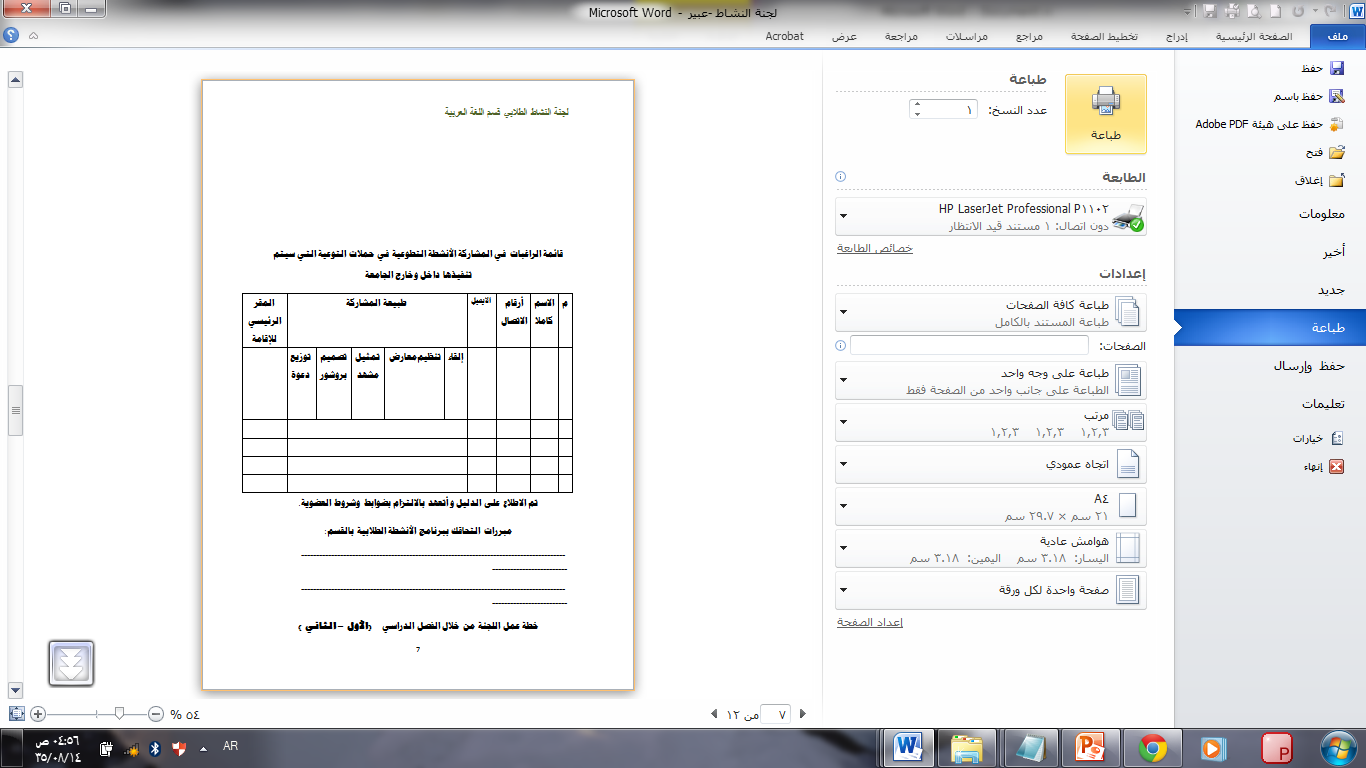 ﻣﺴﺎﺑﻘﺎت ﻣﺘﻨﻮﻋﺔ إﺑﺪاﻋﯿﺔ ﻟﺘﻨﻤﯿﺔ اﻟﺠﺎﻧﺐ اﻹﺑﺪاﻋﻲ ﻋﻨﺪ اﻟﻄالبات ﻣﻦ ﺧﻼل اﻟﻘﺼﺔ أو الشعر أو التصوير أو اﻟﺒﺤﺚ اﻟﺘﻘﻨﻲ.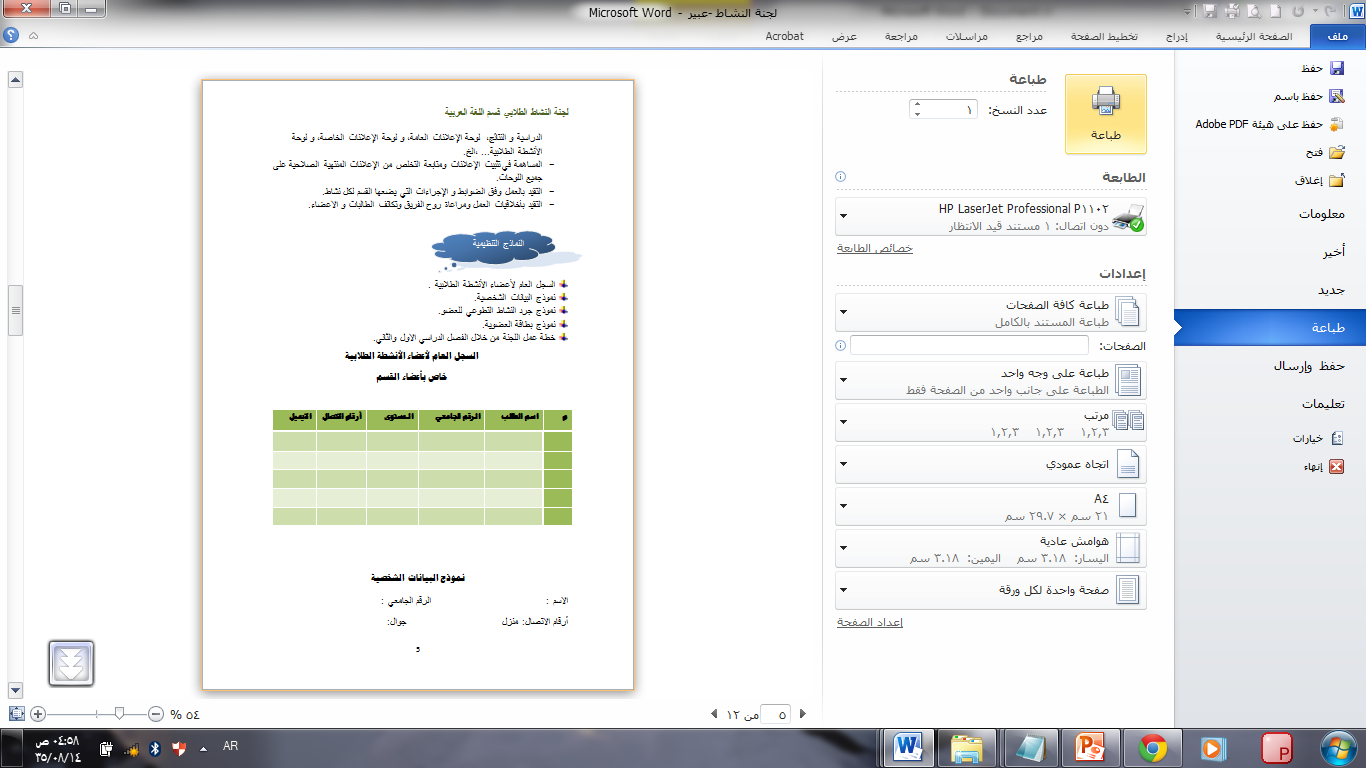 ﻋﻤﻞ ﻧﺪوات ﺗﻮﻋﯿﺔ ﻟﻜﻞ ﻣﺴﺎر ﻋﻠﻰ ﺣﺪة.ﺗﺠﻤﯿﻞ اﻟﻘﺴﻢ ﺑأﻋﻤﺎل اﻟﻄالبات و ﻣﻦ ﺧﻼل ورﺷﺔ ﻋﻤﻞ ﻓﻰ ﻣﻨﺘﺼﻒ اﻟﺘﺮم.ﻋﻤﻞ ﺣﻔﻞ ﺗﺮﺑﻮي ﯾﺘﻀﻤﻦ ﺗﻔﻌﯿﻞ اﻷﻧﺸﻄﺔ اﻟﻄﻼبية ﻣﻦ ﺧﻼل اﻟﻤﺴﺎرات السابقة الذكر.ﻣﮭﺮﺟﺎن ﺗﻮزﯾﻊ اﻟﺠﻮاﺋﺰ ﻟﻠﻄالبات ﻋﻠﻰ ﺣﺴﺐ ﻣﺴﺎراﺗﮭﻢ ﻣﻦ ﺧﻼل الأﻋﻤﺎل اﻟﻤﻘﺪﻣﺔ .ﻛﺘﺎﺑﺔ اﻟﺘﻘﺎرﯾﺮ ﻟﻤﺪى ﻓﻌﺎﻟﯿﺔ اﻷﻧﺸﻄﺔ اﻟﻄﻼﺑﯿﺔ وﻣﺎ ھﻲ اﻟﺼﻌﻮﺑﺎت  التى تعوق ﺗﺤﻘﯿﻖ اﻷھﺪاف اﻟﻤﻨﺸﻮدة.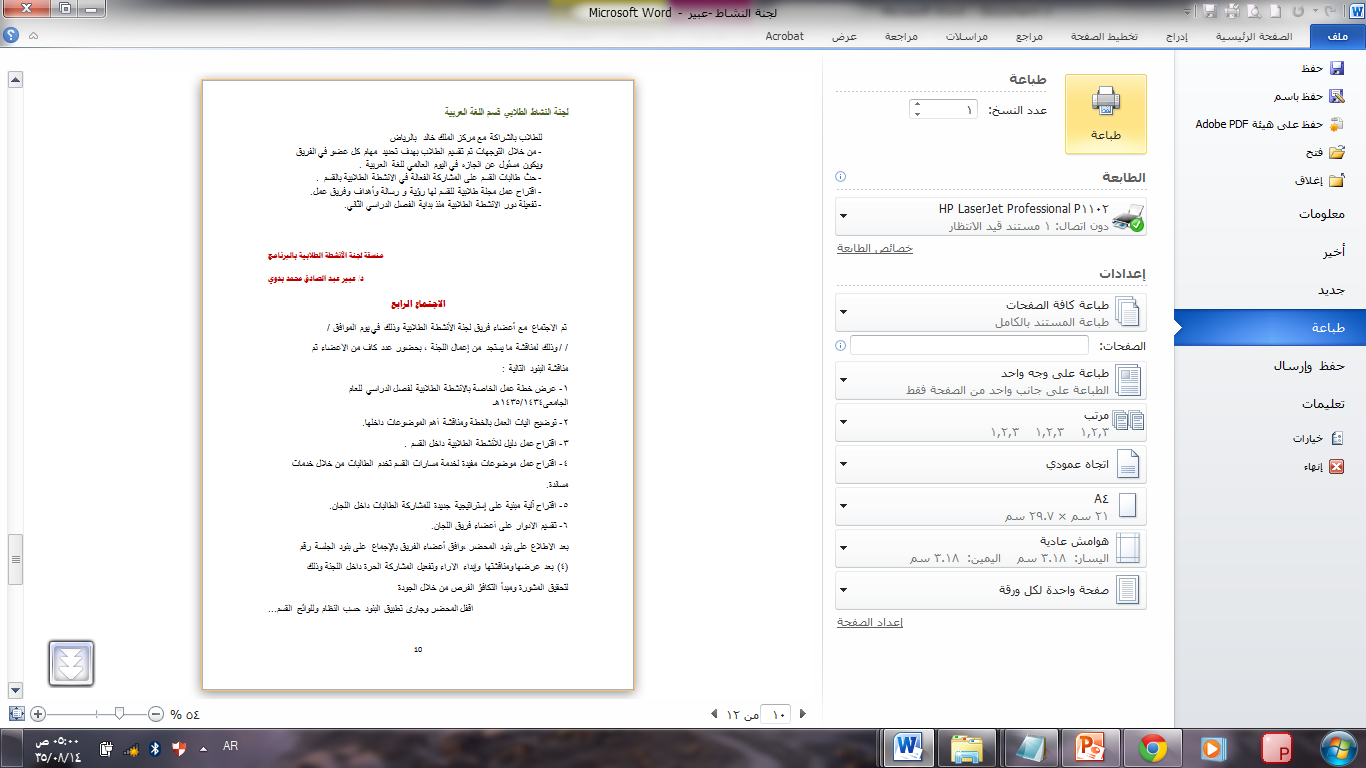 مناقشة ﺗﻔﻌﯿﻞ اﻟﻤﺠﻠﺔ اﻻﻟﻜﺘﺮوﻧﯿﺔ ﺑﺎﻟﻘﺴﻢ.